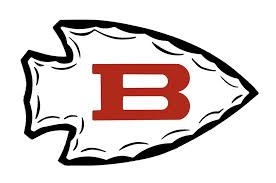 INDIAN NATION SOCCER SUMMER CAMP JUNE  16th,17th, 18th, and 19th (8 a.m. -11 a.m. each day)AJ Holloway Sports ComplexLearn and improve soccer fundamentals.Develop technical and tactical awareness.Offered for Ages 6-12 years old REGISTRATION: $75 per player- (Make checks payable to Biloxi High Soccer Booster Club.)  Mail Payment to Indian Nation Soccer Academy                              BHS Soccer Booster Club                              2215 Baywood Drive, Biloxi, MS 39532OrPayment will be accepted with registration on the first camp morning starting at 7:30 a.m.  For more information contact: teresamartin@biloxischools.net--------------------------------------------------------------------------------------------Child’s Name _______________________________ Age: _________Parent’s Name ______________________________ Phone: __________Address:  ____________________________________________________Email Address ________________________________________________Emergency Contact _______________________ Phone _________________ I DO NOT WANT my child’s photograph and/or video to appear on the Biloxi Public Schools’ website and/or local media.  (please initial) ________I release Biloxi Public Schools, Teresa Martin, and Biloxi High Soccer Booster Club from any liability due to injury incurred during the academy.Parent Signature __________________________________ Date ________________*** Please circle your child’s t-shirt size:  YXS  YS  YM  YL  YXL  AS AM  AL(Pre-registration by June 1st will guarantee shirt size)